ぐんまマラソン開催支援に係る寄附申込書　金　　　　　　　　　　円　上記の金額を寄附いたします。但し、ぐんまマラソン開催支援のため令和６年　　月　　日　　群馬県知事 あて（寄附申込者）●住所（〒　　　－　　　　）　　　　　　　　　　　　　　　     　 　　　　　●氏名（ふりがな）　　　　　　　　　　 　　　　　　　　　 　　　 　　　　　　●電話番号　　　　　  　　 　　●Eメール　　　　　　　　  　　　　　　　　　《納付方法》申込書を下記お問い合わせ先までメール・FAX・郵送で送付いただきましたら、納付書を送付しますので、群馬県取扱金融機関の窓口にて払い込みをお願いします。《返礼品》ご寄附へのお礼として返礼品をお送りします。いずれかに☑を入れてください。※制度上返礼品をお送りできるのは、1万円以上のご寄附いただいた県外在住者の方のみです。※①は4万2千円以上のご寄附の場合、選択可能です。　□　①　第34回ぐんまマラソン出走権（フルマラソン・１名様分） 　□　②　その他返礼品⇒返礼品カタログを郵送しますので、お選びください。　□　③　返礼品を希望しない◆お問い合わせ先◆【申込書送付先・ふるさと納税制度に関する窓口】　〒371-8570　群馬県前橋市大手町1-1-1　群馬県戦略企画課　TEL：027-226-2405　　　FAX：027-223-4371　E-mail：furusato-gunma　pref.gunma.lg.jp（@を画像にしています。ご注意ください。）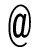 【ぐんまマラソンに関する窓口】〒371-8570　群馬県前橋市大手町1-1-1　群馬県スポーツ振興課TEL：027-898-2720　　　FAX：027-243-3211E-mail：sposhinka　pref.gunma.lg.jp（@を画像にしています。ご注意ください。）※ご記入いただいた情報につきましては、寄附金・返礼品の手続きや寄附金に係るお知らせ以外には使用しません。